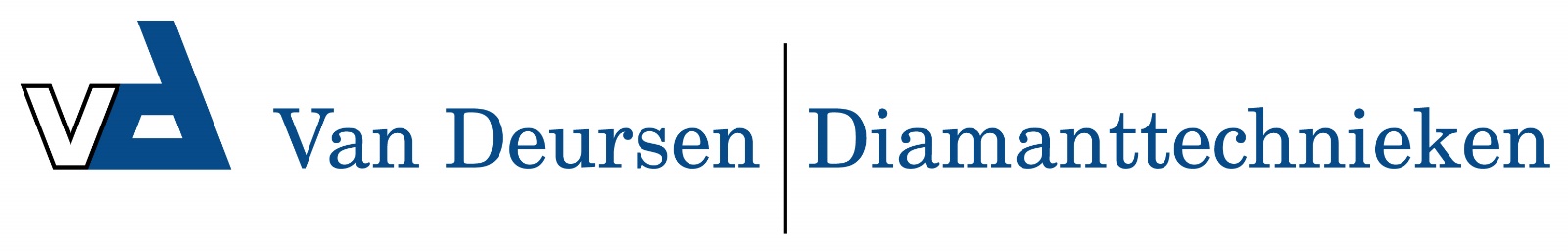 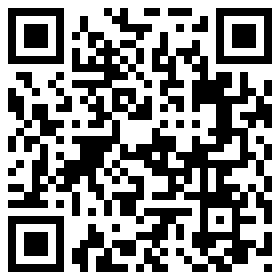 Laser Top Turbo Infra 12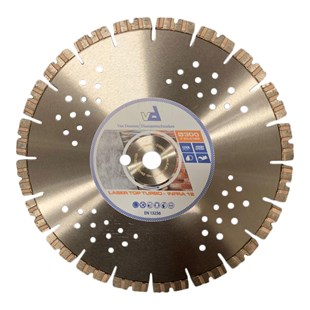 Toepassing    Beton, baksteen, dakpannenDiameters Ø300-350-400Asgat20-22,23-25,4-30Segmenthoogte    12 mmGebruikDroog en natL6420430Dia-TS / Van Deursen / 300x20,0 mm / Laser Top Turbo - Infra 12 /
40x3,2x12 mm / 20  Segm. / gesegmenteerd / blankL6420432Dia-TS / Van Deursen / 300x25,4 mm / Laser Top Turbo - Infra 12 /
40x3,2x12 mm / 20  Segm. / gesegmenteerd / blankL6420434Dia-TS / Van Deursen / 350x20,0 mm / Laser Top Turbo - Infra 12 /
40x3,2x12 mm / 23  Segm. / gesegmenteerd / blankL6420436Dia-TS / Van Deursen / 350x25,4 mm / Laser Top Turbo - Infra 12 /
40x3,2x12 mm / 23  Segm. / gesegmenteerd / blankL6420438Dia-TS / Van Deursen / 400x20,0 mm / Laser Top Turbo - Infra 12 /
40x3,4x12 mm / 27  Segm. / gesegmenteerd / blankL6420439Dia-TS / Van Deursen / 400x25,4 mm / Laser Top Turbo - Infra 12 /
40x3,4x12 mm / 27  Segm. / gesegmenteerd / blank